KẾ HOẠCHTuyên truyền về công tác biên giới trên đất liền Việt Nam - Trung Quốc, Việt Nam - Lào, Việt Nam - Campuchia năm 2022Thực hiện Hướng dẫn số 77/HD-MTTW-BTT ngày 25/02/2022 của Ủy ban Trung ương Mặt trận Tổ quốc Việt Nam về tuyên truyền về công tác biên giới trên đất liền Việt Nam - Trung Quốc, Việt Nam - Lào, Việt Nam - Campuchia năm 2022, Hướng dẫn số 37-HD/BTGTU ngày 11/02/2022 của Ban Tuyên giáo Tỉnh ủy, Ban Thường trực Ủy ban Mặt trận Tổ quốc Việt Nam tỉnh xây dựng kế hoạch công tác phân giới, cắm mốc và quản lý biên giới đất liền trong hệ thống Mặt trận như sau:I. MỤC ĐÍCH, YÊU CẦU1. Mục đíchĐẩy mạnh tuyên truyền trong cán bộ Mặt trận, đoàn viên, hội viên và các tầng lớp nhân dân chấp hành tốt chủ trương, quan điểm của Đảng, chính sách, pháp luật của Nhà nước liên quan đến công tác biên giới trên đất liền nhằm xây dựng tuyến biên giới hòa bình, hữu nghị, hợp tác cùng phát triển. Trong đó, đặc biệt chú trọng các nội dung của Nghị quyết Đại hội đại biểu toàn quốc lần thứ XIII của Đảng, Nghị quyết đại hội Đảng bộ tỉnh Trà Vinh lần thứ XI, các chỉ thị, nghị quyết của Đảng, Nhà nước về công tác biên giới trên đất liền.Nâng cao nhận thức của MTTQ Việt Nam các cấp và các tầng lớp nhân dân về tầm quan trọng của công tác tuyên truyền về biên giới lãnh thổ; ý nghĩa, tầm quan trọng của việc xây dựng đường biên giới hòa bình, hữu nghị, hợp tác cùng phát triển với các nước láng giềng, góp phần củng cố môi trường hòa bình, ổn định phục vụ các mục tiêu phát triển kinh tế - xã hội năm 2022.Đấu tranh phản bác các quan điểm sai trái, thông tin xuyên tạc của các thế lực thù địch, phản động, cơ hội chính trị.2. Yêu cầuỦy ban Mặt trận Tổ quốc Việt Nam các cấp chủ động gắn công tác biên giới trên đất liền, thông tin đối ngoại vào các cuộc vận động, các phong trào thi đua yêu nước do Mặt trận Tổ quốc Việt Nam phát động và các nội dung hoạt động khác của công tác Mặt trận. Quán triệt sâu sắc quan điểm của Đảng và Nhà nước về công tác biên giới lãnh thổ quốc gia trong tình hình mới, nhất là theo tinh thần Nghị quyết Đại hội Đảng toàn quốc lần thứ XIII, Nghị quyết đại hội Đảng bộ tỉnh Trà Vinh lần thứ XI và các văn bản liên quan nhằm nâng cao nhận thức và tạo sự thống nhất trong cán bộ, đảng viên và nhân dân đối với các chủ trương, đường lối của Đảng, chính sách, pháp luật của Nhà nước về công tác biên giới trên đất liền cũng như tầm quan trọng của công tác thông tin, tuyên truyền đối với công tác biên giới trên đất liền; công tác thông tin bảo vệ chủ quyền biên giới, lãnh thổ quốc gia trong giai đoạn mới.Nội dung tuyên truyền kịp thời, chính xác, hiệu quả trong định hướng thông tin, nhất là đối với những vấn đề mới phát sinh; vận dụng linh hoạt, hiệu quả các hình thức tuyên truyền phù hợp với đặc thù các tuyến biên giới đất liền, phát huy các phương thức truyền thông mới. Phát huy tinh thần chủ động, sáng tạo của các lực lượng tuyên truyền, nhất là các lực lượng ở cơ sở nhằm thường xuyên đổi mới các nội dung, hình thức, phương thức tuyên truyền, coi trọng chất lượng, hiệu quả và sự phù hợp với đối tượng, địa bàn tuyến biên giới khác nhau và trong bối cảnh, tình hình cụ thể.II. NỘI DUNG TUYÊN TRUYỀN 1. Đối với tuyến biên giới Việt Nam - Trung QuốcTiếp tục tuyên truyền về nội dung, ý nghĩa, kết quả thực hiện Hiệp ước biên giới trên đất liền giữa nước Cộng hòa xã hội chủ nghĩa Việt Nam và nước Cộng hòa nhân dân Trung Hoa (ký ngày 30/12/1999); 03 văn kiện pháp lý: Nghị định thư về phân giới cắm mốc biên giới trên đất liền Việt Nam - Trung Quốc (ký ngày 18/11/2009), Hiệp định về quy chế quản lý biên giới trên đất liền Việt Nam - Trung Quốc (ký ngày 18/11/2009), Hiệp định về cửa khẩu và quy chế quản lý cửa khẩu biên giới trên đất liền Việt Nam - Trung Quốc (ký ngày 18/11/2009).Chú trọng tuyên truyền, thông tin đối ngoại về kết quả hợp tác phát triển kinh tế - xã hội khu vực biên giới hai nước, quảng bá tiềm năng, thế mạnh của các địa phương khu vực biên giới trong hợp tác phát triển kinh tế, đầu tư, du lịch ở khu vực biên giới của hai nước; các hoạt động trao đổi, giao thương, hợp tác kinh tế của nhân dân khu vực biên giới; những kết quả và nỗ lực của Đảng, Nhà nước, cấp ủy, chính quyền địa phương các cấp nhằm nâng cao chất lượng đời sống nhân dân khu vực biên giới, gắn với bảo đảm quốc phòng, an ninh khu vực biên giới cũng như bảo đảm các biện pháp phòng, chống dịch an toàn, hiệu quả.  Nắm bắt tình hình tư tưởng, dư luận xã hội, kịp thời xử lý các vấn đề mới phát sinh. Tuyên truyền đấu tranh, phản bác các quan điểm, tư tưởng sai trái, thù địch, xuyên tạc, lợi dụng các vấn đề dân tộc, tôn giáo, chủ quyền biên giới quốc gia nhằm kích động, chia rẽ khối đại đoàn kết toàn dân tộc, chia rẽ quan hệ hữu nghị, hợp tác giữa hai nước. 2. Đối với tuyến biên giới Việt Nam - LàoTiếp tục tuyên truyền quan điểm của Việt Nam về vấn đề biên giới trên đất liền, việc thực hiện các Tuyên bố chung và Thỏa thuận của Lãnh đạo cấp cao; tuyên truyền về các văn bản pháp lý quan trọng liên quan đến biên giới Việt Nam - Lào, trong đó có “Nghị định thư về đường biên giới và mốc quốc giới giữa nước CHXHCN Việt Nam và nước CHDCND Lào” và “Hiệp định về Quy chế quản lý biên giới và cửa khẩu biên giới trên đất liền giữa Chính phủ nước CHXHCN Việt Nam và Chính phủ nước CHDCND Lào”; các thỏa thuận giữa các bộ, ngành, địa phương hai nước; các hoạt động kỷ niệm 60 năm Ngày thiết lập quan hệ ngoại giao Việt Nam - Lào (05/9/1962 - 05/9/2022), 45 năm Ngày ký hiệp ước hữu nghị hợp tác Việt Nam - Lào (18/7/1977 - 18/7/2022), đồng thời tuyên truyền sâu rộng đến các tầng lớp nhân dân về các hoạt động chào mừng “Năm đoàn kết hữu nghị Việt Nam - Lào” 2022.Tiếp tục tuyên truyền về tầm quan trọng, ý nghĩa lịch sử, lợi ích của việc xây dựng và quản lý hiệu quả tuyến biên giới hòa bình, hữu nghị, ổn định cùng phát triển; việc thực thi có hiệu quả các văn bản pháp lý liên quan đến công tác biên giới giữa hai nước như Nghị định thư về đường biên giới và mốc quốc giới; Hiệp định về Quy chế quản lý biên giới và cửa khẩu biên giới trên đất liền; Hiệp định Thương mại song phương; Hiệp định Thương mại biên giới... và các tuyên bố chung, thỏa thuận của lãnh đạo cấp cao hai nước. Tăng cường tuyên truyền về quan hệ hữu nghị, truyền thống tốt đẹp giữa hai dân tộc Việt Nam và Lào; các hoạt động hợp tác, trao đổi, giao lưu văn hóa - xã hội của các cấp chính quyền và nhân dân khu vực biên giới hai nước; các mô hình kết nghĩa giữa các địa phương, cụm dân cư, bản - bản và đồn biên phòng giữa hai nước; những thành quả đạt được, đóng góp của việc xây dựng và quản lý hiệu quả tuyến biên giới theo phương châm “hòa bình, hữu nghị, hợp tác cùng phát triển” đối với sự phát triển của mỗi quốc gia cũng như khu vực đến với nhân dân hai bên biên giới và nhân dân thế giới. Chú trọng tuyên truyền việc thực hiện các nội dung Bản Ghi nhớ Chương trình hợp tác giữa Mặt trận Đoàn kết Phát triển Tổ quốc Campuchia và Mặt trận Lào xây dựng đất nước và Mặt trận Tổ quốc Việt Nam giai đoạn 2020 - 2023; Giao ước thi đua giữa các tỉnh có chung đường biên giới Việt Nam - Lào giai đoạn 2017 - 2020; Hội nghị quốc tế xây dựng đường biên giới Việt Nam - Lào hòa bình, hữu nghị, hợp tác cùng phát triển giai đoạn 2017 - 2020. Tuyên truyền, thông tin đối ngoại về tinh thần đoàn kết, hỗ trợ lẫn nhau giữa cư dân hai bên biên giới trong phòng, chống đại dịch Covid - 19; hợp tác phát triển kinh tế - xã hội khu vực biên giới Việt Nam - Lào. Đồng thời nắm bắt tình hình tư tưởng, dư luận xã hội, kịp thời xử lý các vấn đề mới phát sinh.3. Đối với tuyến biên giới Việt Nam - CampuchiaTuyên truyền đường lối, chủ trương của Đảng, chính sách, pháp luật của Nhà nước trong việc giải quyết vấn đề biên giới Việt Nam - Campuchia trên cơ sở quan hệ láng giềng, đoàn kết, hữu nghị, phù hợp với luật pháp và thông lệ quốc tế. Tập trung tuyên truyền ý nghĩa, tầm quan trọng của việc ký kết các văn bản pháp lý, công nhận thành quả 84% công tác phân giới, cắm mốc trên thực địa và công tác quản lý tuyến biên giới theo các văn bản đã ký kết. Tiếp tục tuyên truyền các văn bản pháp lý về việc giải quyết biên giới Việt Nam - Campuchia, trong đó có các hiệp định, hiệp ước về biên giới giữa hai nước như: Hiệp ước hòa bình, hữu nghị và hợp tác giữa nước Cộng hòa xã hội chủ nghĩa Việt Nam và Cộng hòa Nhân dân Campuchia (ký ngày 18/2/1979); Hiệp ước về vùng nước lịch sử giữa nước Cộng hòa xã hội chủ nghĩa Việt Nam và Cộng hòa Nhân dân Campuchia (ký ngày 07/7/1982); Hiệp ước về nguyên tắc giải quyết vấn đề biên giới giữa nước Cộng hòa xã hội chủ nghĩa Việt Nam và Cộng hòa Nhân dân Campuchia (ký ngày 20/7/1983); Hiệp ước về quy chế biên giới quốc gia giữa nước Cộng hòa xã hội chủ nghĩa Việt Nam và Cộng hòa Nhân dân Campuchia (ký ngày 20/7/1983); Hiệp ước hoạch định biên giới quốc gia giữa nước Cộng hòa xã hội chủ nghĩa Việt Nam và Cộng hòa Nhân dân Campuchia (ký ngày 27/12/1985); Hiệp ước giữa nước Cộng hòa xã hội chủ nghĩa Việt Nam và Vương quốc Campuchia bổ sung Hiệp ước hoạch định biên giới quốc gia năm 1985 (ký ngày 10/10/2005); Các hoạt động kỷ niệm 55 năm Ngày thiết lập quan hệ ngoại giao Việt Nam - Campuchia (24/6/1967 - 24/6/2022)... Bên cạnh đó, tuyên truyền việc thực hiện các nội dung Bản Ghi nhớ Chương trình hợp tác giữa Mặt trận Đoàn kết Phát triển Tổ quốc Campuchia và Mặt trận Lào xây dựng đất nước và Mặt trận Tổ quốc Việt Nam giai đoạn 2020-2023; Hội nghị quốc tế xây dựng đường biên giới Việt Nam - Campuchia hòa bình, hữu nghị, hợp tác cùng phát triển giai đoạn 2017-2020.Tuyên truyền, thông tin đối ngoại về quan hệ hợp tác toàn diện giữa hai nước, trong đó có quan hệ hợp tác giữa các địa phương khu vực biên giới trên các mặt chính trị, kinh tế, văn hóa - xã hội, an ninh và quốc phòng. Thúc đẩy thông tin về kết quả hợp tác phát triển kinh tế khu vực biên giới giữa hai nước, đặc biệt là những chuyển biến tích cực sau khi đưa vào quản lý thực tế tuyến biên giới theo các văn kiện pháp lý mới.Nắm bắt tình hình tư tưởng, dư luận xã hội, kịp thời xử lý các vấn đề mới phát sinh; đấu tranh, ngăn chặn các biểu hiện tiêu cực, các hành vi vi phạm pháp luật về quản lý, lợi dụng việc triển khai 02 văn kiện pháp lý về biên giới để tuyên truyền kích động chống phá quan hệ hữu nghị truyền thống tốt đẹp giữa hai dân tộc Việt Nam - Campuchia.III. TỔ CHỨC THỰC HIỆN1. Ủy ban Mặt trận Tổ quốc Việt Nam các huyện, thị xã, thành phố phối hợp với Ban Tuyên giáo cùng cấp, các cấp chính quyền, các tổ chức thành viên và các cơ quan thông tấn, báo chí của Trung ương, tỉnh và  đài truyền thanh địa phương chủ động tuyên truyền về công tác biên giới trên đất liền, đưa vào nội dung tuyên truyền thực hiện nhiệm vụ chính trị của ngành. Đa dạng hóa phương thức tuyên truyền, đặc biệt là phương thức truyền thông mới trên nền tảng internet, mạng xã hội, không gian mạng, trang thông tin điện tử, Fanpage của Mặt trận, các nhóm zalo trong ngành, thông tin Mặt trận hàng quý, thông tin đối ngoại, trong các cuộc họp lệ Ban Công tác Mặt trận và các đoàn thể chính trị phổ biến rộng rãi, hiệu quả đưa thông tin tới đông đảo các tầng lớp nhân dân về các nội dung liên quan đến công tác biên giới trên đất liền. Phát huy vai trò người có uy tín, chức sắc, đoàn viên, hội viên chủ động nắm tình hình dư luận xã hội nảy sinh, không để hình thành các “điểm nóng” liên quan đến biển, đảo Việt Nam, làm thất bại mọi âm mưu, hoạt động chống phá, luận điệu xuyên tạc, quan điểm sai trái của các thế lực thù địch, phản động. Xử lý tốt những vấn đề có liên quan đến công tác bảo vệ an ninh chính trị ở địa phương.2. Ủy ban Mặt trận Tổ quốc Việt Nam các cấp bám sát các chủ trương, quan điểm, đường lối của Đảng, chính sách, pháp luật của Nhà nước, nhất là các nội dung Nghị quyết Đại hội lần thứ XIII của Đảng, Nghị quyết đại hội Đảng bộ tỉnh Trà Vinh lần thứ XI liên quan đến vấn đề biên giới lãnh thổ quốc gia; phối hợp chặt chẽ tuyên truyền công tác biên giới trên đất liền với các cuộc vận động, các phong trào thi đua yêu nước do Mặt trận Tổ quốc Việt Nam phát động. Tổ chức tuyên truyền các hoạt động giao lưu, kết nghĩa tặng quà cho các chiến sĩ đang làm nhiệm vụ ở các đồn biên phòng. Tăng cường công tác nắm tình hình tư tưởng, tâm trạng và dư luận xã hội trong các tầng lớp nhân dân, nhất là trong vùng đồng bào dân tộc, tôn giáo; kịp thời đấu tranh làm thất bại âm mưu phá hoại, lợi dụng vấn đề biên giới lãnh thổ để chia rẽ, phá hoại quan hệ hữu nghị giữa Việt Nam với các nước láng giềng.3. Ban Thường trực Mặt trận Tổ quốc Việt Nam các huyện, thị xã, thành phố báo cáo kết quả tuyên truyền công tác phân giới, cắm mốc và quản lý biên giới đất liền  hàng quý, 6 tháng, năm về Ban Thường trực MTTQ Việt Nam tỉnh, trong quá trình tổ chức thực hiện, nếu có vấn đề vướng mắc, đề nghị phản ánh kịp thời về Ban Thường trực Ủy ban  Mặt trận Tổ quốc Việt Nam tỉnh (qua Ban Dân chủ Pháp luật và Tuyên giáo, email: dcpltv@gmail.com).ỦY BAN MTTQ VIỆT NAMTỈNH TRÀ VINHBAN THƯỜNG TRỰCSố: 11 /KH-MTTQ-BTT         CỘNG HÒA XÃ HỘI CHỦ NGHĨA VIỆT NAM                      Độc lập – Tự do – Hạnh phúc                  Trà Vinh, ngày 22 tháng  02  năm 2022Nơi nhận: - Ủy ban Trung ương MTTQ Việt Nam;(qua Ban Tuyên giáo)- Ban Tuyên giáo Tỉnh ủy;- BTT UBMTTQVN tỉnh;- Ủy ban MTTQVN các huyện, thị xã, Tp;- Trang website MTTQ tỉnh;- Lưu: VT, Ban DCPL và Tuyên giáo TM. BAN THƯỜNG TRỰCPHÓ CHỦ TỊCH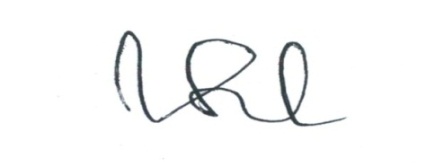 Phạm Tiết Cường